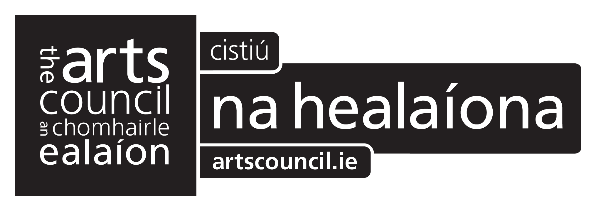 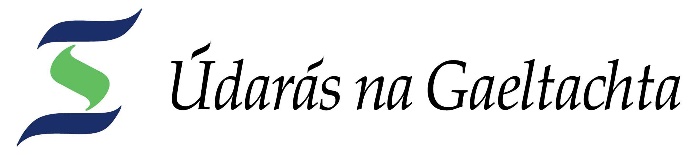 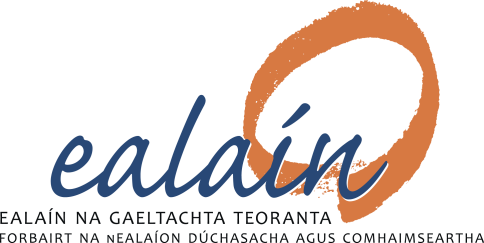 Forbairt na nEalaíon sa Ghaeltacht  Scéim Sparánachta sna hEalaíon 2019Spriocdháta Dé Luain 7 Deireadh Fómhair 2019CúlraCuirtear fáilte roimh ealaíontóirí iarratas a dhéanamh ar Sparánacht sna hEalaíon. Tá comh-mhaoiniú ó Údarás na Gaeltachta agus An Chomhairle Ealaíon don scéim agus is cuid lárnach é den straitéis leanúnach le haghaidh forbairt na n-ealaíon sa Ghaeltacht.Tá sé i gceist trín scéim seo deis a chur ar fáil don ealaíontóir am a chur ar leataobh le forbairt cleachtais ealaíona a bhaint amach. Cé go mbeidh deis ann obair nua a bheith cruthaithe níl sé seo mar choinníoll scéime. Bronnfar dámhachtain bunaithe ar an gcaighdeán ealaíona atá léirithe agus ar luach an sparánacht do chleachtas an ealaíontóra. Aidhm na Scéime 
Is é aidhm na scéime ná: Ealaíon den ard-chaighdeán a aithint trí ghradam a bhronnadh ar ealaíontóirí cumasacha sa Ghaeltacht.Tacaíocht a chur ar fáil don ealaíontóir aonarach chun Feabhas a chur ar a c(h)leachtas ealaíon féin agus lena g(h)airm beatha a fhorbairt.  Cur leis na scileanna ealaíon agus leis an taithí ealaíon atá aige/aici.Trín scéim, tugtar deis d’aon ealaíontóir am a chur ar leataobh le deis a thabhairt do/di díriú ar shaothar áirithe ealaíon, go háirithe trín iad a shaoradh ós na gnáth dualgaisí a bhíonn orthu. Tá deis chomh maith ag an ealaíontóir oibriú le healaíontóir eile a bheadh mar mheantóir aige/aici ar feadh tréimhse. Tá de chead ag an ealaíontóir iarratas a dhéanamh ar chostais maireachtála, traenála, agus ábhar. B’fhéidir go mbeadh seirbhís comhairleoireachta nó trealamh a thógfar ar chíos san áireamh chomh maith. Glacfar le haon chostais a bheadh lárnach nó riachtanach don bpróiseas cruthaitheach agus do chur chun cinn agus d’fhorbairt na hoibre, ach is ar am a chuir ar leataoibh atá an bhéim.   Cé ar atá an Scéim seo dírithe?Tá an scéim dírithe orthu siúd atá ag saothrú mar ealaíontóirí gairmiúla.  Ní gá go mbeadh ioncam leanúnach aige/aici ón gcleachtas ealaíon, ach is gá cuntas beatha (CV) a chur ar fáil a thugann léargas ar a s(h)aothar ealaíon go dáta.Tá cead ag ealaíontóirí d’aon mheán ealaíon, atá ag maireachtaint sa Ghaeltacht, iarratas a dhéanamh (m.sh. scríbhneoirí, ceoltóirí, rinceoirí, físealaíontóirí, aisteoirí & r.l.). Ní foinse ioncaim nó tacaíocht bhliantúil do thograí ealaíon atá sa scéim seo. Tabharfar tús áite d’iarrthóirí nua, ach d’fhéadfaí go gcuirfear iarratais suimiúla uathu siúd a fuair maoiniú cheana faoin scéim san áireamh chomh maith.  Toisc éileamh na scéime níl muid ag glacadh le hiarratais ó ealaíontóirí a fuair deontas faoi Scéim Sparánachta Ealaín na Gaeltachta 2018 Beidh deis acu siúd iarratas a dhéanamh arís don Scéim i 2020. CisteTacaíonn an scéim seo le forbairt an ealaíontóra aonaraigh. Tá an chiste roinnte sna rannóga seo a leanas: Dámhachtain Ealaíontóra: Deis a thabhairt d’ealaíontóir gairmiúil am a chur i leataobh le díriú ar a c(h)uid obair ealaíon, go háirithe trí iad a shaoradh ós na gnáth dualgaisí a bhíonn orthu. Uasmhéid tacaíochta €4,000 Ealaíontóir ag teacht chun cinn. Deis a thabhairt d’ealaíontóir ag tús a ngairm dul chun cinn gairmiúil a dhéanamh. Uasmhéid tacaíochta €1,500Oiliúint: mar shampla freastal ar chúrsa gearr, meantóir a aimsiú. Uasmhéid tacaíochta €1,500Deis tacaíochta a thabhairt d’ealaíontóir a bheadh ag freastal ar thearmann ealaíona (m.sh. Ionad Tyrone Guthrie, Cill Rialaig, Aras Éanna, Uilinn) Uasmhéid tacaíochta €1,500  Caithfear an ciste a tharraingt taobh istigh de thréimhse 18 mí. Muna dtarraingeofar an t-airgead taobh istigh den tréimhse seo, cuirfear ar ceal é. I gcás go mbeidh iarratais ar chomh scór, tabharfar tús áite d’iarrthóirí nua seachas dóibh siúd ar d’éirigh leo cheana tríd an scéim seo.  Critéir le haghaidh maoiniúIs iad na príomh critéir atá i gceist anseo ná: An Ghaeltacht: Tá an scéim seo dírithe ar ealaíontóirí atá lonnaithe sa Ghaeltacht.An Ghaeilge: Léireoidh an t-ealaíontóir conas mar atá sé/sí ag feidhmiú trí mheán na Gaeilge.  Gairmiúlacht – taispeánfar go bhfuil saothar nó poitéinseal d’ardchaighdeán cruthaithe/léirithe ag an ealaíontóir agus go bhfuil taithí / cáilíochtaí cuí aige/aici.Ní ghlacfar ach le hiarratas amháin ón iarrthóir ag aon bhabhta iarratais. Próiseas MeastacháinIs painéal neamhspleách idirdhisciplíneach a dhéanfaidh meastóireacht ar na hiarratais, ag baint úsáid as an gcóras scórála thíos. Is é Bord Ealaín na Gaeltachta a dheimhníonn an cinneadh chríochnúil. Córas scórálaPróiseas IarrataisCaithfidh iarrthóirí an foirm iarratais cuí a líonadh, atá ar fáil ón Áisitheoir Ealaíon in Oifig Údarás na Gaeltachta. Tá sé riachtanach an t-eolas seo leanas a chur leis an iarratas: CV an ealaíontóra agus d’aon ealaíontóir eile a bheidh páirteach (mar mheantóir mar shampla)samplaí dá c(h)uid oibre m.s. íomhánna d’ardchaighdeáin i bhfoirm digiteach (nó nasc ar líne) ó físealaíontóirí, taifid i bhfoirm digiteach (nó nasc ar líne) ó cheoltóirí, físeáin, samplaí scríbhneoireachta & rl. Ná glac go mbeidh taithí ag na meastóirí ar do shaothar. eolas ábhartha ar bith eile Cosaint SonraíChun d’iarratas a mheas, beidh an t-eolas a thugann tú dúinn ar an bhfoirm iarratais (leathanaigh 2-6) agus san ábhar tacaíochta á roinnt le baill an phainéil agus baill de bhord Ealaín na Gaeltacha. Tuilleadh Eolais Connacht & Co na Mí:  Muireann Ní Dhroighneáin  091 503100 m.nidhroighneáin@udaras.ie Tír Chonaill: Danielle Ni Pháidín 074 9560100. d.nicphaidin@udaras.ie Cúige Mumhan: Rachel Holstead 066 9150100 r.holstead@udaras.ie 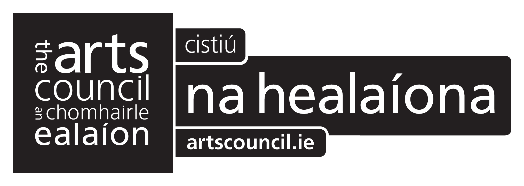 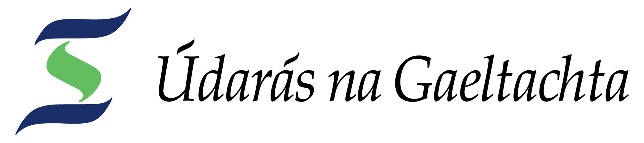 Scéim Sparánachta sna hEalaíon 2019Spriocdháta Dé Luain 7  Deireadh Fómhair 2019FOIRM IARRATAIS{le líonadh de réir Critéir na Scéime}Toisc éileamh na scéime níl muid ag glacadh le hiarratais ó ealaíontóirí a fuair deontas faoi Scéim Sparánachta Ealaín na Gaeltachta 2018. Beidh deis acu iarratas a dhéanamh arís don Scéim i 2020. Sonraí teagmhála (do úsáid Ealaín na Gaeltachta amháin)Ainm an Iarrathóra:	     Seoladh:			     Uimhir Gutháin:		     				Seoladh r-phost:		     Ainm an Iarrathóra:	     Suíomh idirlín (más ann do):	     2.   Cén saghas ealaíon a chleachtann tú	Físealaín 				Litríocht	Ceol/Amhránaíocht			Rince/Cóiréagrafaíocht 	Drámaíocht/ Amharclannaíocht		Eile (sonraigh led’ thoil): 						3. a)  	Liostáil na príomh spriocanna ealaíona gur bhain tú amach le trí bliana anuas (m.sh. foilseacháin, taispeántais, léiriúcháin, cúrsaí oiliúna, obair ghrúpa, eile)3. b)  	Luaigh sonraí aon dámhachtain a bronnadh ort cheana: san áireamh anseo luaigh an t-eagrais a bhronn é, teideal na dámhachtana, bliain, méid agus aon sonraí ábharthacha eile 4. Mínigh cad a dhéanfá leis an ndámhachtain sparánachta seo. Cén leas a bheadh ann do fhorbairt do chleachtas ealaíona?  Seo an cuid ab thábhachtaí don bhfoirm-tabhair freagra cuimsitheach. 5.	Más ábhartha, luaigh aon phleananna atá beartaithe mar thoradh ar an Sparánacht ar nós léiriú, taispeántas, comhdháil, taifead, foilseacháin nó eile. (Níl sé riachtanach go mbeadh plean faoi leith do thoradh ag an dtráth seo).6. 	An chabhair atá á lorg ag an iarrathóir faoin scéim seo:7.	 AN BUISÉADNóta: Ba cheart gurb ionann an Chaiteachas iomlán agus an Teacht isteach iomlán. 8.	Déan cur síos ar conas mar a fheidhmíonn tú trí mheán na Gaeilge mar ealaíontóir:9. An bhfeiceann tú go bhfuil buntáistí ag do chleachtas ealaíona agus/nó ag an méid atá molta agat san iarratas seo a. do fhorbairt na n-ealaíon sa Ghaeltacht? Sonraigh más ea. b. do bhuanú na Gaeilge sa phobal? Sonraigh más ea.10. Doiciméid Tacaíochta Tá sé riachtanach an t-eolas seo a leanas a chur leis an iarratas. Ní bheidh an phainéil in ann meastóireacht cuí a dhéanamh ar do iarratas gan é.  Maraon leis an méid thuasluaite, seol leis seo cóipeanna d’aon ábhar breise a chuideoidh le do chúlra agus d’aidhmeanna ealaíne a shoiléiriú. Má tá duine eile bainteach led’ iarratas, bí cinnte agus eolas (CV) a sheoladh fúthu.  Samplaí dod’ shaothar ealaíona Ba mhaith linn go mbeadh an painéal in ann na samplaí is fearr dod’ chleachtais ealaíne a fheiscint agus/nó a chloisteáil agus/nó a léamh. Chuige seo, molaimid go gcuirfeá samplaí dod’ shaothar is déanaí, go bhfuil tú féin sásta leis an gcaighdeán atá orthu agus a thugann léiriú ar do chleachtas.  Ionas gur féidir leis an bpainéil na samplaí ab fhearr dod’ chleachtais ealaíne a fheiscint, molaimid go n-úsáidtí na formáid seo a leanas, ar an gcaighdeán is airde gur féidir:Físealaín: .jpg – 300dpi ar a laghad (is féidir nasc Google Drive nó Dropbox a sheoladh chugainn). Ní ghlacaimid le cruachóipeanna nó le bunábhar físealaíne. Físeáin: Nasc YouTube, Vimeo nó .mp4 (is féidir nasc Google Drive nó Dropbox a sheoladh chugainn)Ceol: .mp3 nó .wav (is féidir nasc Google Drive nó Dropbox a sheoladh chugainn) nó nasc go SoundCloud nó BandCamp.  Ábhar liteartha: Samplaí de do chuid scríbhneoireachta mar .doc/.pdfMolaimid imeacht i dteagmháil leis an Áisitheoir Ealaíon i do cheantar le ceist ar bith faoi seo. 11.   Dearbhú	Tá Critéir na Scéime Sparánachta léite agam agus táim sásta glacadh le cinneadh Bord Ealaín na Gaeltachta i leith m’iarratas.  Tá an t-eolas atá curtha ar fáil agam i gceart chomh fada le m’eolas.Sínithe:		     Teideal:		     Dáta:		     Más maith leat bheith ar liosta ríomhphoist Ealaín na Gaeltachta don nuachtlitir míosúil, agus eolas ábhartha eile a scaipfear ó am go chéile, cuir tic sa bhosca	Seol an fhoirm ar ríomhphost, le scan nó cruachóip don leathanach sínithe, chuig d’Áisitheoir Ealaíon áitiúil	Connacht & Co na Mí:  Muireann Ní Dhroighneáin, Ealaín na Gaeltachta, Údarás na Gaeltachta, na Forbacha, Co. na Gaillimhe  091 503100 m.nidhroighneáin@udaras.ie Tír Chonaill: Danielle Ni Pháidín, Ealaín na Gaeltachta, Údarás na Gaeltachta, Páirc Gnó Ghaoth Dobhair, Doirí Beaga, Co Dhún na nGall  074 9560100. d.nicphaidin@udaras.ie Cúige Mumhan: Rachel Holstead, Ealaín na Gaeltachta, Údarás Na Gaeltachta, Páirc Ghnó an Daingin, Baile an Mhuilinn, Daingean Uí Chúis, Co Chiarraí  066 9150100 r.holstead@udaras.ie Tuilleadh eolais: Suíomh Idirlín: www.ealain.ie  Ríomh phost: ealain@udaras.ie Cúlra ealaíona an iarratasóra agus aon duine eile atá luaite chun an togra a chur i gcrích (más ábharthach), de réir na gcuntas beatha atá curtha ar fáil 25 Caighdeán  an iarratas i gcomhthéacs na scéime, uaillmhianacht & úrnuacht san áireamh, de réir mar atá leagtha amach ar an bhfoirm iarratais agus sa gcáipéisíocht thacúil 25 An ábaltacht atá léirithe ag an ealaíontóir chun méid ata molta a chur i gcrích de réir mar atá leagtha amach san iarratas agus san ábhar tacaíochta atá curtha ar fáil20 Caighdeán an ábhair thacaíochta10 Buntáistí an tsaothair seo/tacaíocht seo do fhorbairt na n-ealaíon sa Ghaeltacht10 Buntáistí ó thaobh forbairt agus buanú na Gaeilge sa phobal10 Cuir tic sa mbosca ábharthach: Uasmhéid tacaíochta√Dámhachtain Ealaíontóra: Deis a thabhairt d’ealaíontóir gairmiúil am a chur i leataobh le díriú ar a c(h)uid obair ealaíon, go háirithe trín iad a shaoradh ós na gnáth dualgaisí a bhíonn orthu€4,000Ealaíontoir ag teacht chun cinn. Deis a thabhairt d’ealaíontóir ag tús a ngairm dul chun cinn proifisiúnta a dhéanamh€1,500Oiliúnt: mar shampla freastal ar chúrsa gearr, meantóir a aimsiú.n.b. ní mór  sonraí faoin gcúrsa atá i gceist a chur ar fáil leis an iarratas seo nó, i gcás meantóireachta, eolas iomlán faoi a sholáthar, CV & dréacht litir comhaontú san áireamh.€1,500Freastal ar thearmann nó spás oibre ealaíona (mr.sh. Ionad Tyrone Guthrie, Áras Éanna, Áras Inis Ghluaire nó rogha an ealaíontóra féin)€1,500CaiteachtasAr nós am,  ábhar, trealamh, cáipéisíocht, priondáil, taifead, taistil, táillí, cíos, cothú & r.l€IoncamAr nós d’acmhainn féin, deontaisí eile, táille, díolacháin, urraíocht, nó eile€Costais EalaíonaSparánacht Ealaíona – cé mhéid atá á lorg agat ó Ealaín na Gaeltachta faoin scéim seo?Caiteachas IomlánTeacht isteach iomlánDoiciméid Tacaíochta Iniata (cuir tic) Cuntas Beatha (CV) an Ealaíontóra Samplaí dod’ shaothar ealaíona (féach ar an nóta thíos) ábhartha ar bith eile (sonraigh le do thoil) Don Oifig AmháinNótaíFaighte:Síniú:Dáta:Uimhir an Iarratais: